North Road, Highgate London N6 4BG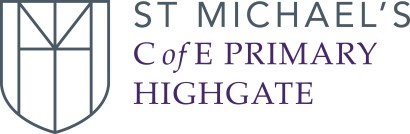 Tel: 020 8340 7441Email: admin@stmichaelsn6.com Headteacher: Geraldine GallagherExceptional leave absence request formThis form must be completed for any form of absence (with the exception of medical and dental appointments) and it should be submitted for authorisation at least 10 school days before the proposed absence. Please be aware that holidays during term time cannot be authorised.Please complete this form and return it to admin@stmichaelsn6.com.Child’s name 				__________________________________Class					__________________________________Start date of requested absence	__________________________________Finish date of requested absence	__________________________________If you need to make a request for Exceptional Leave in term time the Head Teacher will take the following into account:the effect the absence will have on the child’s education, relationships and wellbeingthe overall pattern of attendance and punctualitythe time of year (SATs or assessments)the particular family circumstancesAssistant Head: FS & KS1 Mrs Frances SorapureAssistant Head: KS2 Mrs Merle Parker	www.stmichaelsn6.comReasons for making this request please state below